NMK 2022-Sz: ISOF-SZPONZORI - TÁMOGATÓ MEGÁLLAPODÁSamely létrejött a (szervezet neve: ……………….…..., székhelye, címe: ………………………………………. ; Adószáma: …………………, Cgj.: ……………; …………………..Bíróság, mint Cégbíróság ), mint Megbízó, valamint az ISO 9000 FÓRUM Egyesület (székhelye: 1124 Budapest, Fürj u. 18.; adószáma: 18080571-2-43; nyilvántartási száma: 6611 Főv. Törvényszék), mint Megbízott között a 2022. szeptember 15-16. között szervezett XXIX. Nemzeti Minőségügyi Konferencia (NMK) támogatására.Megbízott vállalja, hogy a Konferencián ((jelölje „X”-el, vagy törölje a felesleges sort):Megbízó által készített színes, A5 oldalas reklámot helyez el a Konferencia kiadványban (A5 füzetben 1 oldal=100 eFt+Áfa).Megbízó által biztosított (2.a) pont szerinti 1 db 1*2m reklámtextilt elhelyezi világító keretbe a konferencia teremben térítésmentesen. A világító keret bérlése Megbízottat terheli.Megbízó által biztosított további 1 db Roll-up molinót elhelyezi a konferencia termekben (1 molinó=50.000 eFt+Áfa).Megbízó szervezet nevét, logóját térítésmentesen megjelenteti a Konferencia helyszínén, a konferencia kiadványban és Megbízó szóróanyagait elhelyezi a konferencia táskába.Megbízott képviselője: Rózsa András; Tel: 20-9610-085; e-mail: isoforum@isoforum.huMegbízó vállalja, hogy (jelölje „X”-el, vagy törölje a felesleges sort):A színes A5 reklámoldalt elektronikus formában elküldi Megbízott részére legkésőbb 2022. augusztus 31-ig a mellékelt Specifikáció szerint.A reklámtextilre nyomtatandó szöveg, fotó, stb. grafikai elkészítése Megbízó feladata. E reklámoldal elektronikus formában elküldésének határideje: augusztus 31. Az 1 db reklámtextil nyomdai elkészítését Megbízott intézi, de a reklámtextil nyomdai költsége (25.000 Ft) Megbízót terheli. A (2.a) és (2.b) reklámoldalak akár azonosak is lehetnek. A molinót és a konferencia táskába szánt szóróanyagokat 2022. szeptember 14-én du. 15:00 óráig eljuttatja a konferencia helyszínére. Megbízó képviselője: Név: …………………………, Beosztás: ……………………….,  Tel: ……………….Elszámolás módja: Megbízó az 1. pontban megjelölt szolgáltatások teljesítéséért összesen …………….-Ft+Áfa, azaz ……………………… Ft+Áfa összeget utal a Megbízott által benyújtott számla alapján. A számla kiegyenlítése a benyújtást követő 8 banki napon belül a Megbízott Budapest Banknál vezetett 10101133-38627420-00000000 bankszámlájára történő átutalással valósul meg.Egyéb: Jelen szerződést a felek közös megállapodással módosíthatják, vitás esetben a Ptk. vonatkozó jogszabályai érvényesek.Budapest, 2022. ……………….Megbízó részéről: 					Megbízott részéről: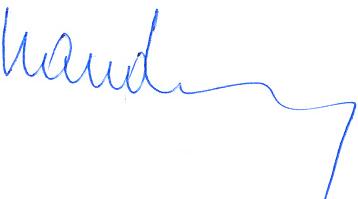 ……………………………………..			………….…………………………..									Rózsa András									elnök